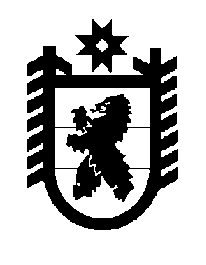 Российская Федерация Республика Карелия    ПРАВИТЕЛЬСТВО РЕСПУБЛИКИ КАРЕЛИЯРАСПОРЯЖЕНИЕот  28 января 2019 года № 52р-Пг. Петрозаводск В соответствии со статьей 114 Бюджетного кодекса Российской Федерации  и верхним пределом государственного внутреннего долга Республики Карелия, установленным статьей 1 Закона Республики Карелия от 21 декабря 2018 года № 2337-ЗРК «О бюджете Республики Карелия на 2019 год и на плановый период 2020 и 2021 годов» установить предельные объемы выпуска государственных ценных бумаг Республики Карелия 
по номинальной стоимости на 2019 год в сумме 2 000 000 тыс. рублей 
и на каждый год планового периода 2020 и 2021 годов в сумме  
2 000 000 тыс. рублей и 1 000 000 тыс. рублей соответственно.
           Глава Республики Карелия                                                              А.О. Парфенчиков